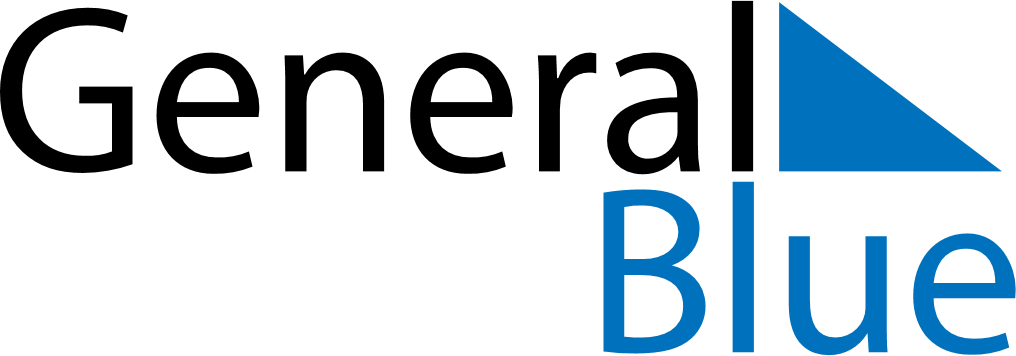 April 2023April 2023April 2023April 2023SpainSpainSpainSundayMondayTuesdayWednesdayThursdayFridayFridaySaturday123456778Maundy ThursdayGood FridayGood Friday910111213141415Easter Sunday1617181920212122232425262728282930